
УВЕДОМЛЕНИЕо поступлении жалобы № 039/10/18.1-1051/2023и о приостановлении торгов до рассмотрения жалобы по существуВ Управление Федеральной антимонопольной службы по Калининградской области поступила жалоба M.Н. Зубаревой на действия оператора электронной площадки ООО «МЭТС» (ОГРН 1105742000858, ИНН 5751039346) при проведения торгов по продаже имущества должника ООО «РГК» в электронной форме на ООО «МЭТС» (https://m-ets.ru/) посредством публичного предложения -Лот №1: дебиторская задолженность ООО «РГК» (право требования) к ООО «ГазПроф» (ОГРН 1133926006829, ИНН 3906288619 ) в размере 37 280 554 руб. (сообщение о проведении торгов № 12893102 от 07.11.2023 в Едином федеральном реестре сведений о банкротстве).Информация о поступлении жалобы вместе с копией жалобы размещена на сайте антимонопольного органа http://kaliningrad.fas.gov.ru/.На основании части 18 статьи 18.1 Федерального закона от 26.07.2006
№ 135-ФЗ «О защите конкуренции» (далее – Закон о защите конкуренции)
торги приостанавливаются до рассмотрения жалобы по существу.Рассмотрение жалобы состоится 26 декабря 2023 года в 12 часов 00 минут местного времени по адресу: г. Калининград, ул. Барнаульская, д. 4, Калининградское УФАС России.В целях предотвращения распространения новой коронавирусной инфекции «COVID-19» рассмотрение жалобы будет происходить без очного участия представителей заинтересованных сторон в режиме видеоконференцсвязи посредством плагина «TrueConf».Перед заседанием Комиссии лицам, участвующим в рассмотрении жалобы, необходимо заранее скачать указанное приложение для участия в видеоконференцсвязи.Приглашение (гиперссылка) для участия в видеоконференцсвязи: https://fas2.tconf.rt.ru/c/3080157264 Рассмотрение жалобы будет осуществляться с учетом следующего:для участия в конференции лицам, участвующим в рассмотрении жалобы, достаточно будет пройти по вышеуказанной гиперссылке в назначенное время рассмотрения жалобы (обращения);лицам, участвующим в рассмотрении жалобы, необходимо направить на адрес электронной почты Калининградского УФАС России to39@fas.gov.ru документы, подтверждающие полномочия лиц, участвующих в рассмотрении жалобы, а также документы и информацию, которые стороны обязаны или вправе представить к рассмотрению жалобы;направляемые по указанной электронной почте документы (информация) должны быть подписаны электронной цифровой подписью, а в случае ее отсутствия - представлены в Калининградское УФАС России до начала рассмотрения в оригинале; документы (информация), представляемые на бумажных носителях, должны иметь сквозную нумерацию листов, быть сшитыми и надлежащим образом заверены.Дополнительно Калининградское УФАС России обращает внимание, что рассмотрение жалоб (обращений) осуществляется в строгом соответствии с положениями антимонопольного законодательства Российской Федерации, с учетом подведомственности рассмотрения жалоб (обращений) ФАС России и ее территориальных органов.ООО «МЭТС» надлежит в срок до 13 часов 00 минут местного времени 25 декабря 2023 года для рассмотрения жалобы по существу представить в Калининградское УФАС России:письменные пояснения с изложением позиции по доводам, приведенным в жалобе;документы и сведения, предусмотренные частью 15 статьи 18.1 Закона о защите конкуренции.Согласно части 12 статьи 18.1 Закона о защите конкуренции организатор торгов, оператор электронной площадки, конкурсная или аукционная комиссия, действия (бездействие) которых обжалуются, в течение одного рабочего дня с момента получения уведомления обязаны известить лиц, подавших заявки на участие в торгах, о факте поступления жалобы, ее содержании, месте и времени ее рассмотрения.Заместитель руководителя                                                                                     И.С. БолтенкоА.А. Кадынин8(4012)53-72-04ФЕДЕРАЛЬНАЯ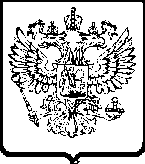 АНТИМОНОПОЛЬНАЯ СЛУЖБАУПРАВЛЕНИЕФедеральной антимонопольной службы по Калининградской областиул. Барнаульская 4, г. Калининград, 236006, бокс № 5033тел. (4012) 53-72-01, факс (4012) 53-72-00e-mail: to39@fas.gov.ru____________ №  _____________Заявителю:Зубаревой Марине Николаевне236004, г. Калининград, ул. Аллея Смелых, д. 24Б, кв.20, тел.: +7-906-216-37-86, peas@inbox.ruЭлектронная торговая площадка:ООО «МЭТС»302030, Орловская область, г. Орел,ул. Раздольная, д. 11, помещ. 137mail@m-ets.ruФинансовому управляющему:А.Е. Варфоломееву(для сведения)236022, г. Калининград, а/я 34,a-varfolomeev@mail.ru 